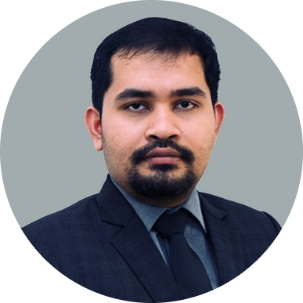 ]NIHAR SAMANTARAY+971 54 79 73 451Dubai, United Arab Emiratesnihar@nihars.comhttps://nih.arPROFILE Finacle techno-functional with 7+ years of experience developing different financial solutions in the banking sector at client locations. Currently, I am associated with Edgeverve as a Finacle developer working from the client side.SKILLSRetail Loans, Core bankingPL/SQL RDBMS DBShell and Finacle scriptingLinux and Unix ServersGIT, SVN, JIRA and UNIXAPI, XSD DevelopmentMenus customizationFinacle EOD-BOD & BatchJasper and MRT ReportsCommand line AppsExcel with VBScriptPutty and MobaXtermScripting AutomationFSDP and FINUXIDEJira and trackingPython ProgrammingJBOSS and NginxEDUCATIONJun 2016B. TECH COMPUTER SCIENCEBPUT, Odisha. CGPA 8.15WORK EXPERIENCETechnology Analyst (Feb 2022 - Current)Edgeverve - Dubai, UAEI have worked extensively on retail loans and other loan modules. My primary responsibilities include:Responsible for the complete life cycle of the retail loans project. I was involved in the requirement gathering phase to post-live support.Integrating business requirements, feasibility, and solutions the same. Configuration and maintenance of parameters and patches.Experienced in developing, debugging, and testing API, batches, procedures, reports, and product/custom menus.Knowledge of loan-related menus and functionalities. Have a good understanding of financial accounting.Worked on improving API performance, optimization of batch and procedure timings, improved code quality, and existing workflows.Done enhancement of various domains like loans, statements, batch jobs, API, and reports in 11x. Currently, I am working on PGL change requests and post-go-live support.Senior System Engineer (Feb 2019 - Feb 2022)Edgeverve - Windhoek, NamibiaI have worked on the development, implementation, and support of a new payment system for a client. Below are my responsibilities for completing the deployment of the project:Responsible for the development of the PAIN payment system. I have also worked on migrating from ACH payment to the PAIN payment system.Development of Finacle 10x menus, Jasper reports, and API handlers. Developed XML to CSV and vice versa converter Excel and VBScript.Enhancement of scripts and SQL which helped in achieving 60 TPS (transaction per second) from 2 TPS at the initial phase of the project.Customization of product API, validation and maintaining uniformity across all custom APIs for multiple peripherals.System Engineer (Dec 2016 - Jan 2019)Edgeverve - Bengaluru, IndiaI have parallelly worked on multiple short-term projects. Infra and reports were my responsibilities:Have worked extensively on reports and PL/SQL. I was involved in the development of Finacle 11x Frontend Menus.Debugging and fixing infra-related issues. Patch creation. Finacle installation. Jboss and WAS installation.Created command line apps like “automation of was restart,” “user creation/reset,” “free port finder,” and “multiple patch deployment 1 instance.”Automated the tracing of logs that were failing due to unknown reasons. XML extraction from debug log files.System Engineer (Jun 2016 – Nov 2016)Infosys - Bengaluru, IndiaI was trained in the basics of OOPS and DS programming with UX design to create a replica of an eCommerce website.